Name:  Cnidarian Vocabulary List Activity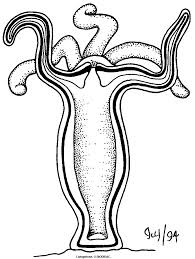 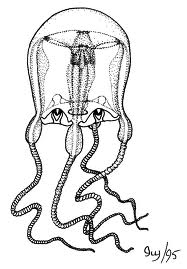 The following is a list of vocabulary terms pertaining to the structure, function, and general understanding of the organisms within the Cnidarian Phylum. For each word please provide the definition and a diagram/drawing of the word. The first word is done for you as an example. Mesoglea: a layer of jelly-like material between the outer and inner tissue layers of jellyfish and other Cnidarians. 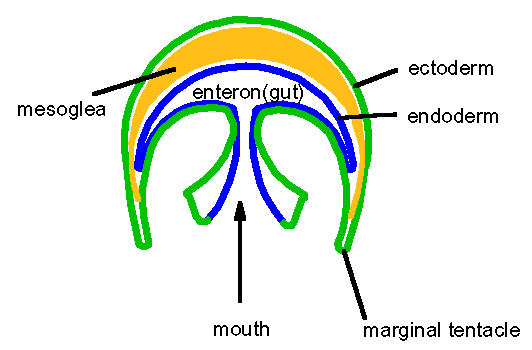 Gastrovascular Cavity: Polyps:Medusa: Nematocysts: Cnidocytes: 